Gidle, dnia 18 sierpień 2021r.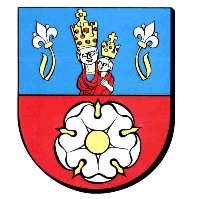 Zamawiający:GMINA GIDLEul. Pławińska 22, 97-540 GidleNIP: 772-22-60-381Tel. 34 327-20-27E-mail: zampubliczne@gidle.pl		Znak sprawy: IZP.271.5.2021 Strona internetowa prowadzonego postępowania:https://bip.gidle.pl/https://miniportal.uzp.gov.pl/Informacja o wyborze oferty najkorzystniejszejDotyczy: postępowania o udzielenie zamówienia publicznego prowadzonego w trybie podstawowym bez negocjacji zgodnie z art. 275 pkt. 1 ustawy Prawo zamówień publicznych na wykonanie zadania pn. „Dowóz dzieci i młodzieży do placówek oświatowych i odwóz do miejsca zamieszkania na terenie Gminy Gidle w roku szkolnym 2021/2022”.		            Zgodnie z art. 253 ust. 1 ustawy z dnia 11 września 2019 r. – Prawo zamówień publicznych (Dz.U. z 2021 r. poz. 1129 ze zm.; zwana dalej: Pzp), Zamawiający informuje równocześnie wszystkich Wykonawców o: I. WYBORZE OFERTY NAJKORZYSTNIEJSZEJ:Wyboru najkorzystniejszej oferty dokonano na podstawie kryteriów oceny ofert określonych w Rozdziale I SWZ, pkt 17 IDW.Wybrana została oferta nr 3 złożona przez: Łukasz Opara Oparka „DVL”Korczyn 13826-067 Strawczyn za cenę wykonania przedmiotu zamówienia w wysokości 87 798,07 zł(słownie: osiemdziesiąt siedem tysięcy siedemset dziewięćdziesiąt osiem złotych 07/100)W prowadzonym postępowaniu złożono 4 oferty. Zamawiający przedstawia poniżej punktację przyznaną złożonym ofertom w kryterium oceny ofert. Kryterium cena – waga 100 % (pkt).Uzasadnienie wyboru najkorzystniejszej oferty: Oferta Wykonawcy Łukasz Opara Oparka ”DVL” Korczyn 138, 26-067 Strawczyn spełnia wszystkie warunki wymagane przez Zamawiającego określone w SWZ i uzyskała największą liczbę punktów na podstawie kryteriów oceny ofert określonych w pkt 17 IDW.Zamawiający zawrze umowę z wybranym Wykonawcą , tj. z firmą: Łukasz Opara Oparka ”DVL” Korczyn 138, 26-067 Strawczyn zgodnie z art. 308 ust. 2 ustawy Pzp, z uwzględnieniem art. 577 Pzp.Zamawiający informuje, że wobec czynności Zamawiającego przysługują Wykonawcom środki ochrony prawnej w terminach i zgodnie z zasadami określonymi w Rozdziale I SWZ pkt. 21 IDW oraz Dziale IX ustawy Pzp.                                                                  Wójt Gminy Gidle                                                              /-/                                            Lech BugajNr ofertyNazwa, adres wykonawcyLiczba punktów  otrzymanych kryterium cena 1.Alfa Bus Sp. z o.o.ul. Kolberga 9, 25-516 Kielce56,312.Przedsiębiorstwo Komunikacji Samochodowej Radomsko Sp. z o.o.ul. Kraszewskiego 5, 97-500 Radomsko97,043.Łukasz Opara Oparka ”DVL”Korczyn 138, 26-067 Strawczyn1004.TRANSPORT DROGOWYJARO-TRANS Jarosław JumaLatosówka ul. Słoneczna 11,42-244 Mstów72,23